Commonwealth of Virginia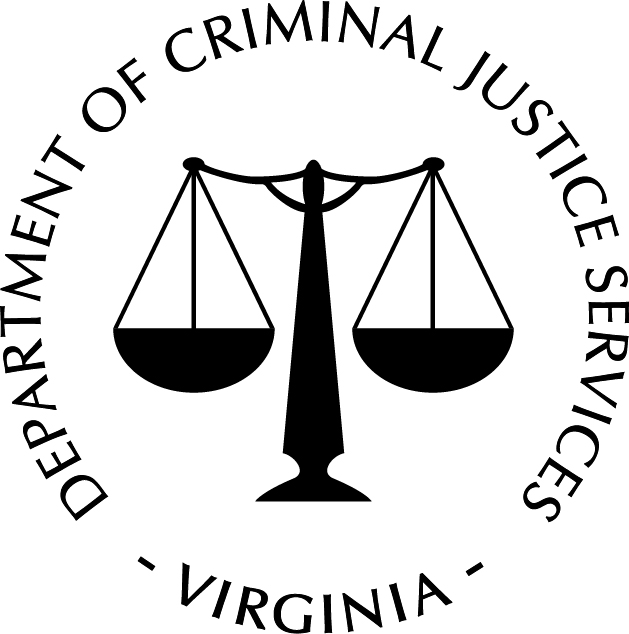 Department of Criminal Justice Services (EFFECTIVE MARCH 30, 2019)ON-THE-JOB TRAINING FORM — Requirements and InstructionsI have read and reviewed the requirements above and attest this document is accurate and complete. Incomplete forms will be returned to the agency. The agency shall be responsible for resubmitting an accurate and complete form.Completed Field Training forms shall be scanned and emailed to etrain@dcjs.virginia.gov  
or mailed to the following address:Virginia Department of Criminal Justice ServicesAttn: Law Enforcement Division On-The-Job Training Form1100 Bank Street, Richmond, VA 23219Commonwealth of VirginiaDepartment of Criminal Justice Services (EFFECTIVE MARCH 30, 2019)ON-THE-JOB TRAINING FOR DISPATCHERS I certify that the above referenced dispatcher has demonstrated competency in all the Dispatcher performance outcomes listed on this form, in compliance with §9.1-102 of the Code of Virginia (1950) as amended, 6VAC20-60-40 Virginia Administrative Code and the regulations of the Criminal Justice Services Board.Initial the appropriate boxInitial the appropriate boxOn-the-Job  
Training OfficerAgency Administrator1 a. The on-the-job training has been completed within 24 months of the date of hire or appointment. Individuals who have been granted an extension should initial YES. If YES is the correct response proceed to question 2.  (Professionals who fail to complete field training within 24 months of hire or appointment are not certified officers.) 1 b. If the answer to question 1a  is NO sign here and return the form to the Department at the address below:________________________________                                                                             (on-the-job training officer signature)        Yes         No        Yes         No2. The demographic information on page 2 of this form is accurate, complete, and is typed or printed in legible handwriting.        Yes         No        Yes         No3. The on-the-job training officer has provided an original signature on page 1, and for each line documenting completion of each performance outcome on pages 2 and 3. (The Department (DCJS) does not accept digital or stamped signatures or one signature for multiple lines.)        Yes         No        Yes         No4. Every performance outcome has been documented as completed on pages 2 and 3. (The Department does not accept On-the-Job Training forms documenting “Not Applicable or “N/A”.)        Yes         No        Yes         No5. The agency administrator has provided an original signature on pages 1 and 3.  (The Department does not accept digital or stamped signatures.)        Yes         No        Yes         No6. The completed on-the-job training form pages 1-3 will be mailed or emailed to the Department within 60 days of the professional completing on-the-job training.        Yes         No        Yes         NoField Training Officer DateSignatureAgency AdministratorAgency AdministratorDateSignatureDispatcher’s  Name:Dispatcher’s  Name:Social Security #:Agency: Academy Attended: Academy Attended: Academy Completion Date: Academy Completion Date: Academy Completion Date: Filed Training Completion Date:      Filed Training Completion Date:      Filed Training Completion Date:      Performance OutcomePerformance OutcomeDate of CompletionPrinted Name of Field Training OfficerSignature of Field Training OfficerEQUIPMENT USE 5.1 - 5.100EQUIPMENT USE 5.1 - 5.100EQUIPMENT USE 5.1 - 5.100EQUIPMENT USE 5.1 - 5.100EQUIPMENT USE 5.1 - 5.1005.1    /       /       /       /   5.2    /       /       /       /   5.3    /       /       /       /   5.4    /       /       /       /   5.5    /       /       /       /   5.6    /       /       /       /   (Reserve 5.7 - 5.100)(Reserve 5.7 - 5.100)(Reserve 5.7 - 5.100)(Reserve 5.7 - 5.100)(Reserve 5.7 - 5.100)CALL TAKING AND DISPATCHING DUTIES 5.101 -  5.200CALL TAKING AND DISPATCHING DUTIES 5.101 -  5.200CALL TAKING AND DISPATCHING DUTIES 5.101 -  5.200CALL TAKING AND DISPATCHING DUTIES 5.101 -  5.200CALL TAKING AND DISPATCHING DUTIES 5.101 -  5.2005.101    /       /       /       /   5.102    /       /       /       /   5.103    /       /       /       /   5.104    /       /       /       /   5.105    /       /       /       /   5.106    /       /       /       /   5.107    /       /       /       /   5.108    /       /       /       /   5.109    /       /       /       /   5.110    /       /       /       /   5.111    /       /       /       /   5.112    /       /       /       /   5.113    /       /       /       /   5.114    /       /       /       /   5.115    /       /       /       /   5.116    /       /       /       /   5.117    /       /       /       /   (Reserve 5.118 – 5.200) (Reserve 5.118 – 5.200) (Reserve 5.118 – 5.200) (Reserve 5.118 – 5.200) (Reserve 5.118 – 5.200) Performance OutcomePerformance OutcomeDate of CompletionPrinted Name of Field Training OfficerSignature of Field Training OfficerVCIN/NCIC 5.201 – 5.300VCIN/NCIC 5.201 – 5.300VCIN/NCIC 5.201 – 5.300VCIN/NCIC 5.201 – 5.300VCIN/NCIC 5.201 – 5.3005.201    /       /       /       /   5.202    /       /       /       /   5.203    /       /       /       /   (Reserve 5.204 – 5.300)(Reserve 5.204 – 5.300)(Reserve 5.204 – 5.300)(Reserve 5.204 – 5.300)(Reserve 5.204 – 5.300)GENERAL  5.301-5.400GENERAL  5.301-5.400GENERAL  5.301-5.400GENERAL  5.301-5.400GENERAL  5.301-5.4005.301    /       /       /       /   5.302    /       /       /       /   5.303    /       /       /       /   5.304    /       /       /       /   5.305    /       /       /       /   5.306    /       /       /       /   5.307    /       /       /       /   5.308    /       /       /       /   5.309    /       /       /       /   5.310    /       /       /       /   5.311    /       /       /       /   5.312    /       /       /       /   Reserve 5.313-5.400Reserve 5.313-5.400Reserve 5.313-5.400Reserve 5.313-5.400Reserve 5.313-5.400Agency Administrator Date:Signature